Aanmeldformulier TeamsBusiness Mediation Competition 2024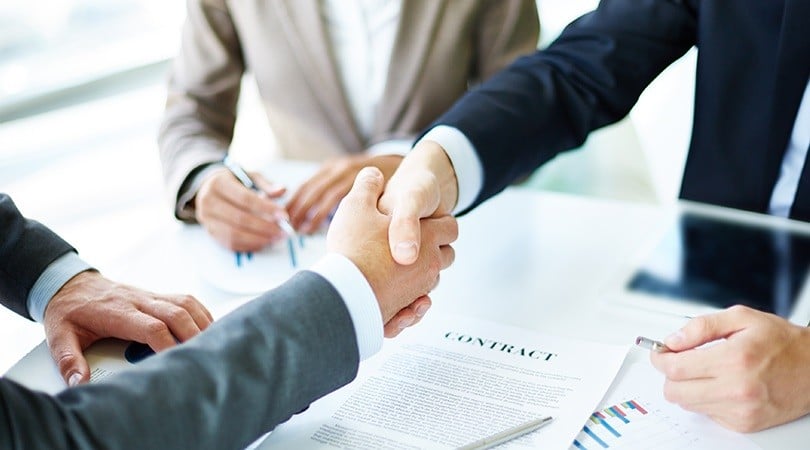 Naam Universiteit:…………………………….. Naam coach(es):………………………………………………………………………………Graag dit formulier opsturen naar het Centrum voor Conflicthantering t.a.v. Raquel Buijs via mediation@cvc.nl Naam teamgenotenTelefoon EmailadresStudierichting1.……………………………………………..……………………………………………..………………………………………2.……………………………………………..……………………………………………..………………………………………3.……………………………………………..……………………………………………..………………………………………4. ……………………………………………..……………………………………………..………………………………………